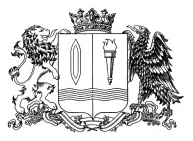 ИВАНОВСКАЯ ОБЛАСТЬТЕРРИТОРИАЛЬНАЯ ИЗБИРАТЕЛЬНАЯ КОМИССИЯ  ГОРОДА  ВИЧУГАРЕШЕНИЕО передаче вакантного мандата депутата городской Думы городского округа Вичуга седьмого созыва зарегистрированному кандидату из списка кандидатов, выдвинутого Вичугским городским отделением Всероссийской политической партии «ЕДИНАЯ РОССИЯ» по единому избирательному округуВ связи с отказом зарегистрированного кандидата в депутаты городской Думы городского округа Вичуга седьмого созыва М.А.Баранов, избранного в составе списка кандидатов Вичугского городского местного отделения Всероссийской политической партии «ЕДИНАЯ РОССИЯ», получить мандат депутата городской Думы городского округа Вичуга седьмого созыва, в соответствии с пунктом 4.2 статьи 50 Закона Ивановской области от 26.11.2009 № 130-ОЗ «О муниципальных выборах» (в действующей редакции), учитывая постановление Избирательной комиссии Ивановской области от 03.06.2009 № 61/403-4 «О возложении полномочий избирательной комиссии городского округа Вичуга на территориальную избирательную комиссию города Вичуга», территориальная избирательная комиссия города Вичуга решила:Считать вакантным депутатский мандат зарегистрированного кандидата в депутаты городской Думы городского округа Вичуга седьмого созыва М.А.Баранова,  избранного в составе списка кандидатов, выдвинутого Вичугским городским местным отделением Всероссийской политической партии «ЕДИНАЯ РОССИЯ» по единому избирательному округу.Передать вакантный депутатский мандат зарегистрированному кандидату в депутаты городской Думы городского округа Вичуга седьмого созыва, избранному в составе списка кандидатов, выдвинутого Вичугским городским местным отделением Всероссийской политической партии «ЕДИНАЯ РОССИЯ» по единому избирательному округу Цветкову Дмитрию Александровичу. Опубликовать настоящее решение в газете «Вичугские новости» и разместить в информационно-телекоммуникационной сети «Интернет».17 сентября 2020                                                                            № 231/33Председатель комиссии________________   Голубева Л.В.Секретарь комиссии________________   Бурова Ю.С.             